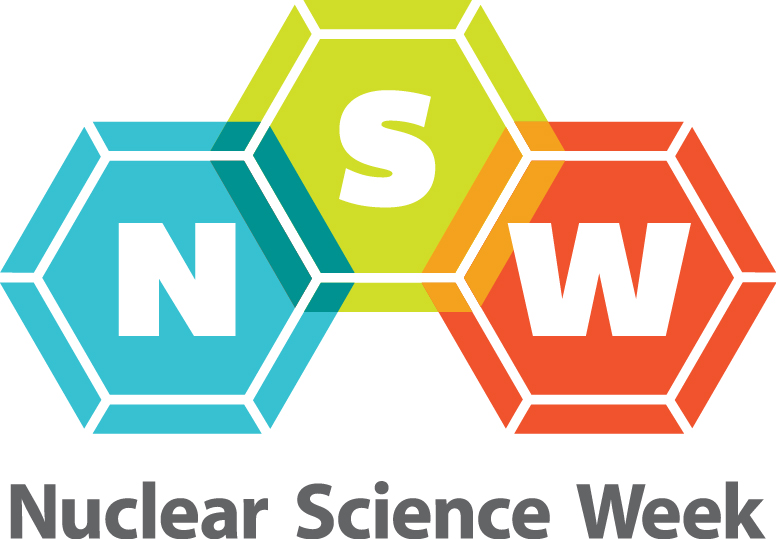 REQUEST FOR PROPOSALNuclear Science WeekHosting the National Celebration for October 17-21, 2016Hosting the NATIONAL EVENT for two or more days of the observation week is an honor and privilege that can bring notoriety and visibility to organizations as partners in the region. Being the National Site host requires concentrated effort and support. By hosting, event planners also build new contacts and networks, share in recognition, reach out to the community at large, meet new people and have fun. The scale of and number of days that the events will take place are subject to the planning efforts of the Host Committee.The Host Committee is offered a seat on The NSW National Steering Committee and will participate in the conference calls reporting on program, progress and coordination of communications and other issues.Below are some criteria for use in proposing to host the national event at a city in the United States. Not every one of the below items is critical, many are beneficial.REQUIRED SUPPORT FROM HOSTING GROUPThese key areas are found to be very important for a successful National Event observance.Sufficient supporting partnerships in place to:Raise funds to defray costs is critical to success. Generally teams raise about $20K-25K for the following thingsTravel & hospitality of speakers, Catering of events, Reception site rental, Event site rental, recognition, web streaming & video services, printing, etc. Funds raised include a “seed amount” that will pass forward to assist subsequent year Host Group to begin. Suggested amount is $5,000The National Museum of Nuclear Science & History may function as the financial partner with the host committee if requested. The Museum is a 501 c3 organization.A solicitation Packet or materials about NSW including benefits and recognition of sponsors are available to assist Host Committee in seeking funds. Organizational structure sufficient to carryout tasksOrganizer lead person must live in, or near to the host cityOrganizer/team has sufficient corporate or business support for time required to be spent on activitiesRequires principal lead be a highly organized person, and a team or group effort is suggested to assist.Have one or more ANS, WIN, NAYGN section or representative in areaA National Laboratory near or is partnerUniversity or College partnerCorporate Sponsor for funding supportPresenting sponsor is at $20K generallyArea Science Museum PartnerStrong relationship to area public schoolsEducation component of program is vitalVarious groups represent parts of nuclear field, medicine, power, research, industry, military, etc.DESIRED SUPPORTThese key areas will make hosting and attracting interest easier.The general public has an interest or curiosity in Nuclear ScienceUniversity or Community College students in area are interested in nuclear science or have curriculum connectionsMedia interest and connectionsCommunity interest groupsGovernmental leadership as partnersDEVELOPING SPONSORSHIP SUPPORTHost Committee members work to secure financial support to present the program being planned. Raising funds may seem like a daunting challenge but with strong connections, it is easy to accomplish. Setting out sponsorship opportunities for consideration is key to success. Suggested parts of an event support plan might include sponsorship of the following activities.• Sponsor a Keynote Speaker that covers travel, hotel, food for that person• Sponsor Panel Presentation or Lecture Event• Sponsor of Opening/Closing reception or both• Sponsorship of Student Transport costs for a group of local schools• Sponsor Webcast Services• Other event components as plannedSponsorships usually occur in levels with a “Presenting”, “Lead”, “Event” level from $20,000 to $2,000. The National Museum of Nuclear Science & History can and will act as the Financial Partner as a non-profit. SUBMITTING A PROPOSALPlease submit proposal for hosting to:Nuclear Science WeekHost Submission Review PanelNational Steering CommitteeMr. James Walther, Chairjwalther@nuclearmuseum.orgDATE FOR SUBMISSION:  By March 1 of 2016Decision will be made by National Steering Committee before June 1, 2016